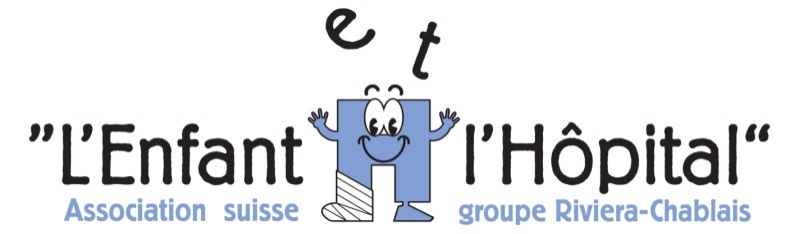 Procès-verbal de l’Assemblée Généraledu jeudi 12 mai 2022 à 19h00 à RennazAccueilLa Présidente souhaite la bienvenue aux participants et les remercie de leur présence. Elle passe la parole à M. Christian Moeckli, Directeur général de l’HRC qui nous fait l’honneur d’être parmi nous ce soir. M. Moeckli souhaite la bienvenue aux participants sur le site de Rennaz. Il souligne que l’Association existe depuis 30 ans et il remercie le comité et les bénévoles pour leur engagement. Il relève la fidélité de l’Association envers l’HRC et l’accompagnement de qualité qu’assurent les éducatrices chaque jour. Il tient également à saluer la très bonne collaboration de l’Association aussi bien avec les collaborateurs de l’HRC qu’avec le tissu associatif local. Préambule La convocation ainsi que l’ordre du jour et les annexes ont été transmis aux membres en date du
19 avril 2022, par courrier postal ou par courriel selon leur choix. A ce jour, aucune question ou propositions individuelles n’a été transmise au comité. Un point est ajouté à l’ordre du jour en dernier : la présentation du Sparadrap par les éducatrices. L’ordre du jour est adopté après cette modification : 1 – Procès-verbal de l’Assemblée générale du 2 novembre 2021	22 – Rapport annuel 2021	23 – Cotisation 2023	64 – Comptes 2021 et budget 2022	65 – Elections	86 – Divers et propositions individuelles	87 – Présentation du Sparadrap par les éducatrices	81 – Procès-verbal de l’Assemblée générale du 2 novembre 2021Le PV de l’Assemblée générale du 2 novembre 2021, séance tenue par voie consultative, est adopté à l’unanimité. 2 – Rapport annuel 2021Les activités du Sparadrap ont évidemment été impactées par la pandémie Le SparadrapL’organisation du Sparadrap a été impactée encore cette année par la pandémie et les activités et le fonctionnement ont été dictés par les restrictions sanitaires évoluant au cours de l’année.Si les mesures de protection (distanciation, lavage des mains et port du masque) ont été maintenues tout au long de l’année, les éducatrices ont dû renforcer d’imagination pour réinventer un Sparadrap un peu différent : seul un parent accompagnant l’enfant, frères et sœurs plus autorisés à venir en visite, ateliers cuisine interdits ou isolements en chambre en attente de résultats des tests, … toutes les mesures nécessaires ont été respectées par préserver la santé des patients. Malgré toutes ces contraintes, le Sparadrap a poursuivi sa mission d’accompagnement des enfants hospitalisés en leur offrant cette bulle d’oxygène. Les éducatricesDu 1er janvier au 30 septembre 2021, l’équipe éducative se composait comme suit : Michèle Merinat	50 %Stéphanie Helf Müller	50 %Sandrine Chioccola-Moret	15 % environ, contrat journalier variableAprès quelques jours de remplacements effectués uniquement en janvier 2021, Estelle Mercerat a souhaité mettre un terme à son contrat de pooliste fin 2021 pour se consacrer à sa famille. Stéphanie Helf Müller ayant accepté un nouveau challenge professionnel a quitté l’Association le 30 septembre 2021.Le Comité remercie chaleureusement Mmes Helf Müller et Mercerat pour leur excellent travail au sein du  Sparadrap et nous leur souhaitons un plein succès pour leur avenir professionnel et personnel.  Afin de compléter l’équipe, le Comité a engagé Mme Nadia Ricciardelli Ben Salem depuis le 1er octobre 2021. Educatrice sociale diplômée HES, Mme Ricciardelli a travaillé principalement auprès d’enfants et d’adolescents en difficulté au sein de foyers ou dans des mesures de jour. De nature discrète et joviale, elle a su s’intégrer vite à l’équipe du Sparadrap, mais également au sein du service de pédiatrie. Depuis le 1er octobre 2021, l’équipe éducative se compose donc de : Michèle Merinat	50 %Stéphanie Helf Müller	40 %Sandrine Chioccola-Moret	20 % environ, contrat journalier variableDu 1er avril au 31 décembre 2021, nous avons pu accueillir en stage Mme Sophie Marmy qui effectuait une reconversion professionnelle. Après un premier diplôme d’éducatrice de l’enfance, Mme Marmy a effectué une nouvelle formation en cours d’emploi et a obtenu à l’issue de son stage un diplôme d’éducatrice sociale ES. Avec sa bonne humeur communicative et son enthousiasme, son stage s’est parfaitement déroulé. Lors de ses jours de présences (3x/semaine), il y avait 2 personnes au Sparadrap pour accueillir les enfants et adolescents, ce qui a permis de réaliser plus de prises en charge individuelle ou en chambre pour des enfants isolés. Fêtes de Pâques et de NoëlMalgré les restrictions sanitaires, le lapin de Pâques et le Père Noël ont pu venir visiter les enfants hospitalisés. Ce moment de bonheur est précieux pour les patients comme pour le personnel.Journée des malades dimanche 7 mars 2021Le Sparadrap a exceptionnellement ouvert ses portes un dimanche à l’occasion de la journée des malades. L’éducatrice présente a proposé des animations aux enfants et un succulent goûter a été proposé par la cuisine. Journée lecture à voix haute 26 mai 2021Pour la première fois, le Sparadrap a participé à la journée de la lecture à voix haute. Cette activité a été privilégiée tout au long de la journée et notre stagiaire Sophie a proposé diverses lectures pour le bonheur des enfants et … des parents. Recherche de fondsMalgré la pandémie qui a causé l’annulation de la plupart des manifestations que nous avions prévues, le comité a œuvré sans relâche pour poursuivre la recherche de nouveaux cotisants et de membres donateurs. CotisantsLe nombre de membres cotisants est resté stable en 2021 (238 cotisants en 2021 et 240 en 2020), répartis comme suit : L’Hôpital Riviera-Chablais 176 cotisants privés33 Communes17 entreprises / cabinets médicaux / pharmacies11 AssociationsSur 238 membres cotisants, ce sont 17 nouvelles adhésions que nous avons enregistrées en 2021. Nos cotisants viennent principalement de la région Riviera-Chablais : 158 cotisants Chablais 90 cotisants Chablais VS district Monthey68 cotisants Chablais VD17 cotisants district St-Maurice27 cotisants Riviera / Pays-d’en-Haut 36 cotisants hors région Riviera-Chablais8 Canton du Valais hors Chablais13 Canton de Vaud  hors Riviera-Chablais14 autres Cantons (3 Fribourg, 6 Genève, 5 Suisse Allemande)  1 FranceSoutien des CommunesLe soutien des Communes s’élevant à CHF 27'662.60 en 2021 a été en légère hausse cette année. Nous avons pu compter sur le soutien de : 26 Communes du Chablais (sur 33) pour un montant de CHF 21'812.607 Communes de la Riviera (sur 12) pour un montant de CHF   5’850.-Dons exceptionnelsEn 2020, nous avions reçu beaucoup de dons exceptionnels suite à la campagne de recherche de fonds lancée en 2019. Le nombre de dons exceptionnels a été en diminution en 2021, les plus importants étant listés ci-dessous : Association des Amis de l’Hôpital Riviera-Chablais	CHF 2'500.-Fondation Leyvraz Lausanne	CHF 1'000.-Association les Vieilles Copines Gryon	CHF 1'700.-Fondation Etoiles de Noël Montreux	CHF 1'500.-Association Bac 2021 Bulle	CHF 503.45Association Créa’Vionn 	CHF 500.-MaJeCo SA à Montreux	CHF 500.-Calendrier de l’Avent Solidaire Vionnaz	CHF 405.-TireliresAucune tirelire n’a pu être placée en 2021 dans les commerces, les changements d’habitudes de paiements liés au COVID-19 étant moins propices à l’utilisation d’argent liquide. Vente d’objets promotionnelsLors de nos manifestations, au Sparadrap mais aussi par contact auprès d’un membre du comité ou d’un bénévole, nous vendons des peluches (CHF 15.-), des boîtes à Sparadrap (CHF 5.-) et des sacs en tissu (CHF 8.-).ManifestationsMalgré les restrictions sanitaires, nos bénévoles ont quand même pu être présents sur le terrain lors de 3 grandes manifestations :Inauguration du parc de jeux de l’HRC à Rennaz le 14 septembre	CHF 35.40Retromobile Chablais	CHF 6'200.-Concours Pompiers PR Collombey-Muraz le 25 septembre 	CHF 1’081.-Tour du Chablais, étape d’arrivée à Vouvry le 25 septembre 	CHF 1’390.-Sapin du cœur Manor Monthey du 15 au 24 décembre 2021	CHF 35'110.-BénévolesNous avons la chance de pouvoir compter sur une trentaine de bénévoles actifs qui nous aident par leur présence sur les stands ou pour confectionner des gâteaux. N’hésitez pas à nous rejoindre !Perspectives et projets 2022 La Présidente indique les perspectives et projets pour ces prochains mois : Poursuivre la recherche de fonds pour pérenniser notre trésorerieConserver nos membres actuels et trouver de nouveaux membres cotisants. Participation à des manifestations : La Fugue Chablaisienne à Vionnaz le dimanche 12 juin 2022Concours Pompiers PR à Collombey-Muraz le 24 septembre 2022Pique-nique des bénévoles pour les 30 ans de l’Association le 21 août 2022Le Comité tient à remercier chaleureusement toutes les personnes sans qui notre Association ne pourrait pas exister : MERCI à l’Hôpital Riviera-Chablais pour sa confiance et son soutien financier et logistique tout au long de l’année. MERCI à nos généreux membres cotisants et donateurs pour leur précieux soutien.MERCI aux Communes du Chablais et de la Riviera qui nous soutiennent. MERCI à nos éducatrices pour leur énergie, leur bonne humeur et leur travail si précieux pour les enfants et adolescents hospitalisés et leurs familles. MERCI à nos bénévoles pour leur disponibilité et leur flexibilitéMERCI à nos vérificateurs de comptes pour leur travail précieux. MERCI à notre fidèle Père Noël / lapin de Pâques pour sa bonne humeur, sa gentillesse et sa délicatesse auprès des enfants.MERCI à l’ensemble du service de pédiatrie pour leur collaboration avec nos éducatrices et le comité.MERCI aux membres du Comité pour leur engagement constant et important tout au long de l’année. Merci également à leurs familles et conjoints qui acceptent toutes ces heures passées pour le bon fonctionnement tout au long de l’année !MERCI aux familles et proches des enfants et adolescents hospitalisés pour leur confiance envers nos éducatrices et pour tous les mots de remerciements et d’encouragements qui nous parviennent tout au long de l’année. Et enfin et surtout MERCI aux enfants et adolescents hospitalisés qui fréquentent le Sparadrap pour tous ces moments partagés ensemble.3 – Cotisation 2023Le comité propose de conserver le montant de la cotisation à CHF 20.-, malgré la proposition fréquente de quelques membres de l’augmenter. En effet, les membres cotisants qui souhaitent verser un don complémentaire peuvent volontiers le faire, mais augmenter la cotisation pourrait nous faire perdre des cotisants qui versent CHF 20.- / année et qui ne souhaiteraient pas cotiser plus. L’assemblée accepte de conserver le montant de CHF 20.- pour la cotisation annuelle à l’Association pour 2022.4 – Comptes 2021 et budget 2022Au nom du Comité, la Présidente remercie chaleureusement Mme Christine Gnecchi, trésorière de l’Association, pour le travail important qu’elle réalise pour la parfaite tenue des comptes.Mme Gnecchi présente les comptes 2021, ainsi que le budget 2022. Bilan 2021Nos liquidités au 31 décembre 2021 s’élèvent à CHF 107'585.04En grande partie, grâce à la campagne « Sapin du Cœur » à Manor Monthey en décembre 2021, le résultat est très réjouissant avec un bénéfice net de CHF 44'934.70. Ce qui nous permet de conforter d’avantage notre trésorerie et d’envisager l’avenir avec plus de sérénité.Le total des fonds propres au 31.12.2021  s’élève ainsi à CHF 152'792.04Compte d’exploitation 2021Total des charges : CHF 113'431.55.-Ce poste, est principalement composé des salaires, charges sociales et frais de personnel pour un montant de CHF 109'184.65.- Nous avons deux éducatrices en contrat fixe à 50 et 40% et une troisième pooliste avec un horaire variable. Les samedis matins restent pour l’instant fermés.  Les autres charges d’un montant total de CHF 4'246.90.- sont inférieures au budget, les animations notamment, ainsi que la conférence n’ayant pu être réalisées.Au final, il y a eu CHF 5'768.45.- de charges effectives de moins que le budget prévisionnel.Total des recettes : CHF 158'366.25.-Le précieux soutien de l’Hôpital Riviera-Chablais de CHF 60'000.- a été maintenu.Les subventions des Communes CHF 27'662.60.- ont été légèrement supérieures au budget. Les cotisations et dons de nos adhérents se sont élevées à CHF 15’565.- contre 16'676 en 2020.Mais c’est notre participation au Sapin du Cœur de Manor Monthey en décembre qui a permis de réaliser une très belle recette de 35'000 CHF qui n’était pas budgétée. L’élan de solidarité en faveur du Sparadrap a été très fort.Ce qui nous génère  un bénéfice net de CHF 44'934.70.-Malgré la pandémie mondiale qui a continué de sévir, causant l’annulation de toutes nos manifestations au premier semestre, nous avons pu compter sur le soutien très fort de nos partenaires et participer avec succès notamment à la Retro Mobile en septembre.  Budget 2022Nous avons élaboré le budget 2022 toujours de façon très prudente :Le soutien 2022 de CHF 60'000.- de l’Hôpital Riviera-Chablais est garanti.Nous comptons sur une stabilité du soutien de nos partenaires et la prévision de plusieurs manifestations durant l’année. La prévision des charges salariales et de personnel s’élève à CHF 117'000.-Les autres charges sont budgétées à hauteur de CHF 8'000.-. Sur ces bases, la perte serait de CHF 4'000.-Rapport des vérificateursEn date du 12 avril 2022 à Rennaz, les comptes 2021 ont été révisés par Mme Mélanie Togni et
M. Angel Gros, vérificateurs de comptes. Le comité remercie chaleureusement les vérificateurs pour le temps consacré à leur mandat. Mme Mélanie Togni fait lecture du rapport des vérificateurs qui propose à l’assemblée d’accepter les comptes et de donner décharge au comité.A l’unanimité, l’assemblée accepte les comptes et de donner décharge au comité. 5 – ElectionsComitéTous les membres du comité proposent de renouveler leurs mandats respectifs : Emmanuelle Fonferrier, présidenteDr Denis Paccaud, vice-président, pédiatre, membre fondateurChristine Gnecchi, trésorièreVirginie Toledano, secrétairePatricia Faustinelli Bruttin, membreDre Alexa Giroud Rivier, pédiatre, médecin agréée HRCLise Udry, infirmière du service de pédiatrie de l’Hôpital Riviera-Chablais. A l’unanimité l’assemblée accepte de renouveler le mandat de chaque membre du comité. La Présidente remercie les membres de leur confiance.  Vérificateurs de comptesAprès plus de 15 ans à être fidèle au poste de vérificateur, M. Angel Gros a émis le souhait de remettre son mandat de vérificateur de comptes. Le comité propose la nomination de Mme Rachel Sudan pour le succéder. Mme Mélanie Togni (vérificatrice) et M. Philippe Cornut (vérificateur suppléant), acceptent de renouveler leur mandat. La nomination des vérificateurs de comptes et du suppléant est acceptée à l’unanimité et le comité les remercie d’avoir accepté ce mandat. 6 – Divers et propositions individuellesAucune question ou proposition individuelle n’est communiquée par les membres. 7 – Présentation du Sparadrap par les éducatricesUne présentation réalisée par les éducatrices et des jeunes hospitalisés est projetée. Toujours très émouvantes, ces quelques images reflètent bien de la vie quotidienne au sein du Sparadrap mais aussi la rétrospective de ces 2 dernières années. L’Assemblée générale est suivie à 20h00 d’une conférence tout public animée par Mme Marie Pretti, Spécialiste en neuropsychologie FSP  sur le thèmeTDA / H Trouble complexe – Trouble du déficit de l’Attention avec ou sans HyperactivitéAprès la conférence, nous partagerons un moment convivial autour d’un apéritif réalisé par l’équipe hôtelière de l’Hôpital Riviera-Chablais, qui est gracieusement offert par l’HRC. L’assemblée est clôturée à 18h45.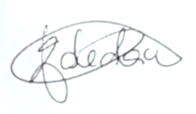 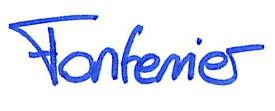 	Emmanuelle Fonferrier	Virginie Toledano	Présidente 	Secrétaire	Annexe 1	bilan 2021Annexe 2	compte d’exploitation 2021Annexe 3	budget 2022